1. ОБЩИЕ ПОЛОЖЕНИЯ1.1. Настоящее положение определяет порядок организации и проведения конкурса эссе среди жителей ЛГО (далее - Конкурс), тематику и требования к конкурсным работам, критерии оценки работ, порядок определения победителей и лауреатов.1.2. Цели Конкурса:-повышение познавательного интереса к народному творчеству;-популяризация народных инструментов;-выявление и поддержка творчески активных людей среди жителей ЛГО;1.3. Конкурс организуется и проводится МАУ «ЛКДЦ» при поддержке Министерства культуры Пермского края.2. СРОКИ И ПОРЯДОК ПРОВЕДЕНИЯ КОНКУРСА2.1. Конкурс проводится в период с 03 октября 2023 года по 21 октября 2023 года.2.2. Конкурс проводится в два этапа.2.3. Первый (отборочный) этап проводится в заочной форме с 03 октября по 17 октября 2023 года.Для участия в Конкурсе участнику необходимо подготовить и направить на электронный адрес rmc_lysva@mail.ru: (с пометкой в теме письма «ЭССЕ») в срок до 17 октября 2023 года включительно свою конкурсную работу.Эссе участников Конкурса направляются на экспертную оценку, по результатам которой определяются финалисты.2.4. Финал проводится 21 октября 2023года в 12.00ч. в форме деловой площадки «Байки про балалайку» по адресу: пр. Победы, 112, МАУ «ЛКДЦ».3. ТЕМАТИКА КОНКУРСНЫХ РАБОТ3.1. На конкурс представляются эссе по следующим темам:- «Расскажи нам, балалаечка, о себе» (история создания, появления, популярности в Прикамье, в т.ч. в Лысьве, история и современность); - «ЗЗ сестры у балалайки» о щипковых инструментах народов Прикамья  - «Где же, правда, балалаечка?» (юморески, сказки, побасенки). 4. ТРЕБОВАНИЯ К КОНКУРСНЫМ РАБОТАМ4.1. На конкурс принимаются работы по одной из предложенных тем конкурса.4.2. Работа должна соответствовать жанру эссе.4.3. Оформление конкурсного эссе должно отвечать следующим требованиям:- эссе, представленное на конкурс, должно включать в себя титульный лист:Тема конкурсной работыФИО участника (полностью), возрастная категорияАдрес электронной почты (для связи с участником)Номер контактного телефона участника или его родителя (представителя)ФИО педагога, подготовившего участника (при наличии, полностью)Контактный номер телефона педагога.- работа должна быть выполнена в текстовом редакторе MS Word;- объем работы (эссе): не менее 500 слов;- кегль 14, вид шрифта - Times New Roman, интервал -1,5;- поля: 3 см слева, сверху и снизу - 2 см, справа - 1,5 см;4.4. Участникам, прошедшим в финал, решение экспертной комиссии будет сообщено 18 октября 2023г. Им необходимо подготовить выступление по своей работе, видеоряд приветствуется (не менее 5 слайдов). 5. КРИТЕРИИ ОЦЕНКИ КОНКУРСНЫХ РАБОТ5.1.Каждая работа, представленная на Конкурс, проверяется 3 экспертами.5.2.Конкурсная работа на отборочном этапе оценивается по следующим основным критериям:- новизна идеи;- содержание;- богатство языка, грамотность.5.3.Оценка защиты конкурсной работы осуществляется по следующим критериям:- ответы на вопросы: полнота ответа, эрудированность, глубина знаний по теме;- культура речи и манера поведения;- наличие презентации.5.4. Конкурсные работы оцениваются по следующим возрастным категориям:-дети до 12 лет;-юниоры от 13 до 18 лет;-молодежь от 19 до 25 лет;-взрослые от 26 лет;-коллективная работа (класс, семья, друзья, любительские объединения). 6. ПОДВЕДЕНИЕ ИТОГОВ КОНКУРСАВсе участники Конкурса награждаются сертификатами, победители –дипломами и памятными подарками.7. ДОПОЛНИТЕЛЬНАЯ ИНФОРМАЦИЯКонтактный телефон 89097262810 (Светлана Бушуева)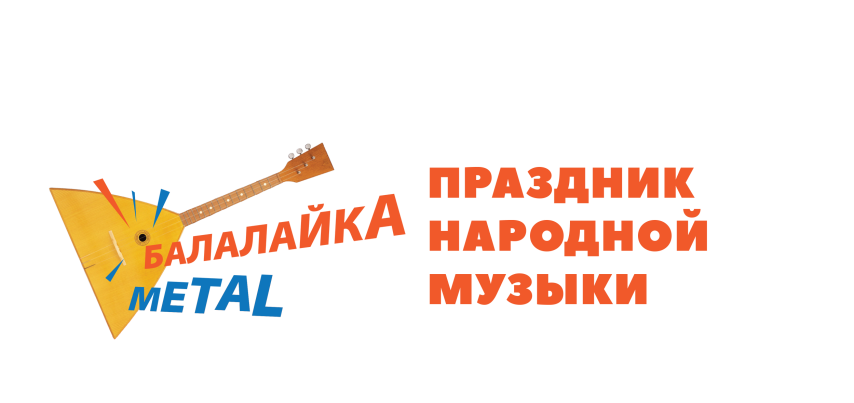 Положениео проведении конкурса творческих работ (эссе) «Байки про балалайку»